Principal Investigator:	Address:			Phone:			Email:				Protocol version:			TABLE OF CONTENTSLIST OF ABBREVIATIONS	7STUDY SCHEMA	7STUDY SUMMARY	71.0	BACKGROUND AND RATIONALE	81.1	Disease Background	81.2	Study Agent(s) Background and Associated Known Toxicities	81.3	Other Agents	81.4	Rationale	81.5	Correlative Studies	82.0	STUDY OBJECTIVES	92.1	Primary Objectives	92.2	Secondary Objectives	92.3	Exploratory Objectives	92.4	Endpoints	93.0	PATIENT ELIGIBILITY	103.1	Inclusion Criteria	103.2	Exclusion Criteria	114.0	TREATMENT PLAN	114.1	Treatment Dosage and Administration	114.2	Toxicities and Dosing Delays/Dose Modifications	124.3	Concomitant Medications/Treatments	144.4	Other Modalities or Procedures	144.5	Duration of Therapy	144.6	Duration of Follow Up	154.7	Removal of Patients from Protocol Therapy	154.8	Patient Replacement	155.0	STUDY PROCEDURES	155.1	Screening/Baseline Procedures	155.2	Procedures During Treatment	165.3	Follow-up Procedures	175.4	Time and Events Table	175.5	Removal of Subjects from Study	176.0	RESPONSE CRITERIA……………………………………………………………………………186.1	Safety/tolerability	.187.0	ADVERSE EVENTS	187.1	Experimental Therapy	187.2	Adverse Event Monitoring	187.3	Definitions	197.4	Steps to Determine If an Adverse Event Requires Expedited Reporting	207.5	Reporting Requirements for Adverse Events	207.6	Unblinding Procedures	217.7	Stopping Rules	228.0	DRUG/DEVICE INFORMATION	228.1	Agent/Device	229.0	CORRELATIVES/SPECIAL STUDIES	2310.0	SPECIMEN COLLECTION	2310.1	Sample Collection Guidelines	2310.2	Assay Methodology	2310.3	Specimen Banking	2411.0	STATISTICAL CONSIDERATIONS	2411.1	Study Design/Study Endpoints	2411.2	Sample Size and Accrual	2511.3	Data Analyses Plans	2512.0	STUDY MANAGEMENT	2512.1	Conflict of Interest	2512.2	Institutional Review Board (IRB) Approval and Consent	2512.3	Data Management and Monitoring/Auditing	2612.4	Adherence to the Protocol	2612.5	Modifications to the Protocol	2612.6	Record Retention	2712.7	Obligations of Investigators	2713.0	REFERENCES	2714.0	APPENDICES	27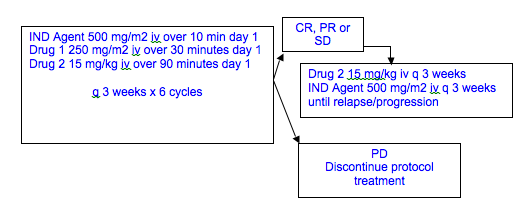 STUDY SUMMARYBACKGROUND AND RATIONALEDisease BackgroundStudy Agent(s)/Devices Background and Associated Known ToxicitiesOther Agents/DevicesRationaleCorrelative StudiesSTUDY OBJECTIVESPrimary ObjectivesSecondary Objectives Exploratory ObjectivesEndpointsPATIENT ELIGIBILITYSubjects must meet all of the inclusion and none of the exclusion criteria to be registered to the study. Study treatment may not begin until a subject is registered.Inclusion CriteriaExclusion CriteriaTREATMENT PLANTreatment Dosage and AdministrationToxicities and Dosing Delays/Dose ModificationsConcomitant Medications/TreatmentsOther Modalities or ProceduresDuration of TherapyDuration of Follow UpRemoval of Patients from Protocol TherapyPatient ReplacementSTUDY PROCEDURESScreening/Baseline ProceduresAssessments performed exclusively to determine eligibility for this study will be done only after obtaining informed consent. Assessments performed for clinical indications (not exclusively to determine study eligibility) may be used for baseline values even if the studies were done before informed consent was obtained. All screening procedures must be performed within  days prior to registration unless otherwise stated. The screening procedures include:Procedures During TreatmentFollow-up ProceduresTime and Events Table Removal of Subjects from Study Response CriteriaADVERSE EVENTSExperimental TherapyAdverse Event Monitoring Definitions Steps to Determine If an Adverse Event Requires Expedited ReportingReporting Requirements for Adverse EventsUnblinding Procedures Stopping Rules DRUG/DEVICE INFORMATIONAgent/Device Return and Retention of Study Drug/DeviceCORRELATIVES/SPECIAL STUDIESSPECIMEN COLLECTIONSample Collection GuidelinesAssay MethodologySpecimen BankingSTATISTICAL CONSIDERATIONSStudy Design/Study EndpointsSample Size and Accrual Data Analyses Plans STUDY MANAGEMENTConflict of InterestAny investigator who has a conflict of interest with this study (patent ownership, royalties, or financial gain greater than the minimum allowable by their institution, etc.) will disclose the conflict in accordance with McLaren Health Care policy MHC_CC0137 Provider Conflict of Interest and Business Integrity. The conflict will also be disclosed to the IRB via the eProtocol submission system. Any changes in conflict of interest will also be reported to the MHC IRB via the eProtocol system. Institutional Review Board (IRB) Approval and Consent IRB approval of the consent form, protocol document, data collection forms, and all other supporting documentation will be obtained prior to commencement of any research activities.Before recruitment and enrollment onto this study, the patient will be given a full explanation of the study and will be given the opportunity to review the consent form. Once this essential information has been provided to the patient and the investigator is assured that the patient understands the implications of participating in the study, the patient will be asked to give consent to participate in the study by signing an IRB-approved consent form.Data Management and Monitoring/AuditingAdherence to the ProtocolExcept for an emergency situation in which proper care for the protection, safety, and well-being of the study patient requires alternative treatment, the study shall be conducted exactly as described in the approved protocol. Emergency ModificationsDeviations from / changes to the protocol will be implemented without prior IRB approval, only if immediate hazards to trial subjects exist. Other Protocol Deviations/ViolationsModifications to the ProtocolRecord RetentionObligations of InvestigatorsREFERENCESAPPENDICESTitleFull study titleShort TitleAcronym for your study (should match short title provided on clinicaltrials.gov applicationProtocol NumberProtocol # used for this study (IRB# or sponsor#)PhaseClinical study phase (Phase 1, 2, 3 or 4)MethodologyDesign attributes (single blind, double blind or open label; randomized, placebo or active placebo control; cross-over design, etc.).Study DurationEstimated duration for the main protocol (from start of screening to last subject processed and finishing the study)Study Center(s)Single-center or multi-center (list number of projected centers to be involved)ObjectivesBrief statement of primary study objectivesNumber of SubjectsNumber of subjects projected for the entire study (all study sites)Diagnosis and Main Inclusion CriteriaNote the main clinical disease state under study and the key inclusion criteria (i.e., not the entire list that will appear later in the protocol, rather only the key inclusion criteria)Study Product(s), Dose, Route, RegimenList generic name for study drug(s) (marketed name may be used if name-brand is used in the study) and/or description of non-drug therapy (i.e., radiation, surgery, etc.); include dose, route and regimenDuration of administrationTotal duration of drug product administration Reference therapyNote if there is a standard reference therapy against which the study product is being compared, or if the reference is a placeboStatistical MethodologyA very brief description of the main elements of the statistical methodology to be used in the study (be as concise as possible)